М З Х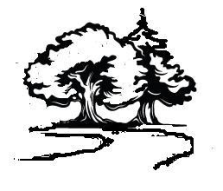 „СЕВЕРОЗАПАДНО ДЪРЖАВНО ПРЕДПРИЯТИЕ” ТП „ ДЪРЖАВНО ГОРСКО СТОПАНСТВО - ГОДЕЧ”гр. Годеч  2240, пл. „Свобода” № 3, e-mail dgsgodech@abv.bg, 0729/22391                                                                             УТВЪРЖДАВАМ:                                                                                              Директор                                                                                               ТП ДГС Годеч:………………                                                                                                                    /инж.Антон Попов/Д О К У М Е Н Т А Ц И Яза участие в процедура за възлагане на обществена поръчка чрез публична покана по чл.14, ал.4 по реда на глава VIII „а” от Закона за обществени поръчкис предмет„Предоставяне на стационарен интернет за нуждите на ТП ДГС Годеч”Краен срок за подаване на оферти: 30.01.2015г.Дата, час и място на отваряне на офертите: 02.02.2015г. , 10:00ч.гр. Годеч, 2015г.ДОКУМЕНТАЦИЯза участие в процедура по реда на чл.14, ал.4, т. 2 от ЗОП с предмет: „Предоставяне на стационарен интернет за нуждите на ТП ДГС Годеч”1. Наименование и адрес на възложителя: СЗДП Враца ТП ДГС Годеч, гр.Годеч, пл.”Свобода” №32. Вид на поръчката: По чл. 14, ал.4, т.2 от ЗОП чрез събиране на оферти въз основа на публична покана. 3. Обект на поръчката: услуги.4. Предмет на поръчката: „Избор на доставчик за Предоставяне на стационарен интернет за нуждите на ТП ДГС Годеч”, съгласно техническото задание. Забележка: Участниците задължително участват за целия обем на поръчката. 5. Срок за изпълнение на поръчката: 12 (дванадесет) месеца от сключване на договора. 6. Прогнозна стойност, формиране на цената, източник на финансиране: 6.1. Прогнозна стойност на поръчката – 300,00 (триста) лева без ДДС. 6.2. Оферираната цена следва да е формирана до краен получател и да включва всички разходи за изпълнение на поръчката. 6.3. Източник на финансиране: 1.Финансирането се осигурява от ТП ДГС Годеч и е в рамките на посочената в т.6.1. максимална стойност.       2.Предложените от участниците цени за изпълнение на поръчката трябва да са съобразени с финансовия ресурс, който възложителят може да осигури, а именно да не надвишават размера, посочен по-горе.Участник, чието ценово предложение надхвърля горепосочената стойност за изпълнение на услугата, предмет на настоящата  поръчка, ще бъде отстранен от участие в процедурата.7. Офертите на участниците следва да съдържат: 7.1. Списък на документите, съдържащи се в офертата, поставен в началото на офертата (подписан от участника); 7.2. Административни сведения за участника – по образец. 7.3. Валидно разрешение за извършване на дейност, съгласно предмета на поръчката, издадено от Комисия за регулиране на съобщенията - заверено копие  или посочване на публичния регистър, в който може да бъде открита информация за разрешението. /съгласно чл.49,ал.2 от Закона за обществените поръчки/.7.4. Техническо предложение за изпълнение на поръчката. 7.5. Ценово предложение за изпълнение на поръчката. 7.6. Срок на валидност на офертата. 8. Показатели за избор и методика за оценка: Класирането на предложенията ще се извърши по критерия за оценка на офертите „най-ниска цена".9. Срок за подаване на офертите: 30.01.2015 год. до 16,00 часа. 10. Място за подаване на офертите: Офертите се подават в деловодството на ТП ДГС Годеч, гр. Годеч, ПК 2240, в запечатан непрозрачен плик с надпис: „Оферта за участие в процедура за „Избор на изпълнител на дейността: Предоставяне на стационарен интернет  за нуждите на ТП ДГС Годеч – име на участника, адрес, телефон, факс и електронна поща. 11.Дата, час и място на отваряне на офертите: 02.02.2015г., 10,00 часа в административната сграда на ТП ДГС Годеч.12. Срок на валидност на офертите: 90 календарни дни, считано от крайния срок за подаване на оферти. 13.Гаранция за участие: 1.1.Гаранцията за участие в процедурата за възлагане на обществена поръчка по реда на глава осем „а” от Закона за обществените поръчки е в размер на 3 /три/ лева. Внася се под формата на банкова гаранция или парична сума, вносима по банков път на сметката на ТП ДГС Годеч:        IBAN BG62STSA93000021395719, BIC STSABGSF , при Банка ДСК ЕАД – офис Годеч.1.2.Гаранцията за участие е необходимо да бъде внесена до 30.01.2015г. до 16,00 часа.14.Гаранция за изпълнение:1.1.Гаранцията за изпълнение на сключен договор е в размер на 5 /пет/ процента от стойността на обществената поръчка. Гаранцията може да бъде под формата на банкова гаранция или парична сума, вносима по банков път на сметката на ТП ДГС Годеч:     IBAN BG62STSA93000021395719, BIC STSABGSF , при Банка ДСК ЕАД – офис Годеч.1.2.Гаранцията за изпълнение е необходимо да бъде внесена преди подписването на договора с избрания за изпълнител участник.1.3.Условията и реда за задържане или освобождаване на гаранцията за изпълнение се уреждат в договора за възлагане на обществена поръчка.15. Документи за сключване на договор – избраният изпълнител е длъжен да представи документи, издадени от компетентен орган за удостоверяване липсата на обстоятелствата по чл.47, ал.1, т.1 от ЗОП и декларации за липсата на обстоятелствата по чл.47, ал.5 от ЗОП. УКАЗАНИЯза изготвяне и подаване на оферта за възлагане на обществена поръчка чрезПУБЛИЧНА ПОКАНА съгласно чл. 14, ал. 4, т. 2 от ЗОП1. Общи условия 1.1. Редът и условията, при които ще се определи изпълнител на обществената поръчка са определени съгласно Глава осма "а" на Закона за обществените поръчки. 1.2. При изготвяне на офертата всеки участник трябва да се придържа точно към обявените от Възложителя условия. 1.3. Всички разходи по изготвяне и подаване на офертите са за сметка на участниците. 1.4. До изтичането на срока за подаване на офертите всеки участник в процедурата може да промени, допълни или да оттегли офертата си. 1.5. Всеки участник има право да представи само една оферта. 1.6. Участниците са длъжни да съблюдават сроковете и условията, посочени в Публичната покана. 2.Изисквания към участниците:2.1.В провежданата процедура за „Предоставяне на стационарен интернет за нуждите на ТП ДГС Годеч” могат да участват всички кандидати, които отговарят на изискванията на закона и на предварително одобрените в настоящите правила условия.2.2. Кандидатът за Изпълнител на поръчката трябва да е българско или чуждестранно физическо или юридическо лице, регистрирано като търговец в Република България  и да посочи единен идентификационен код по чл.23 от Закона за търговския регистър, БУЛСТАТ и/или друга идентифицираща информация в съответствие със законодателството на държавата, в която е установен, или копие от документ за самоличност, когато участникът е физическо лице. В случай, че участникът е обединение от физически или юридически лица, се представя копие на договора за създаване на обединението, а когато в договора не е посочено лицето, което представлява участниците в обединението – и документ, подписан от лицата в обединението, в който се посочва представляващия обединението. Копието трябва да бъде с нотариална заверка на подписите. /Ако участникът е вписан в ТР към АВ може да се възползва от правата си по чл.23, ал.4 от ЗТР, като за целта представи декларация в свободен текст.2.3.да притежава валидно разрешение за извършване на дейност, съгласно предмета на поръчката, издадено от Комисия за регулиране на съобщенията - заверено копие  или да посочи публичния регистър, в който може да бъде открита информация за разрешението. /съгласно чл.49,ал.2 от Закона за обществените поръчки/.2.4. да представи декларации по  чл. 47, ал. 1 и ал.5  от ЗОП;2.5. да представи ценово предложение;	2.6. да представи заверено пълномощно, когато участника в процедурата се представлява от упълномощено лице.2.7.Списък на услугите, еднакви или сходни / под сходни се има предвид: услуги, свързани с предоставяне на електронни съобщителни услуги / с предмета на настоящата обществена поръчка, изпълнени през последните три години, считано от датата на подаване на офертата, с посочване на стойностите, датите и получателите, заедно с доказателство за извършената услуга /удостоверение , издадено от получателя на услугата или от компетентен орган, или посочване на публичен регистър, в който е публикувана информация за услугата/;2.8.Да представи документ за внесена гаранция за участие в размера, определен от Възложителя. Гаранцията за участие може да бъде под формата на парична сума или банкова гаранция. Формата на гаранцията за участие се избира от участника.2.9.Да представи сертификати ISO 27001:2005 и  20000-1:2011 или еквивалентни.2.10.  В случай, че кандидатът бъде определен за изпълнител,  преди сключването на договора да представи документи, издадени от компетентен орган, за удостоверяване липсата на обстоятелствата по чл.47, ал.1 , т.1 от ЗОП, освен когато законодателството на държавата, в която е установен, предвижда включването на някое от тези обстоятелства в публичен регистър или предоставянето им служебно на Възложителя; както и декларации за липсата на обстоятелствата по чл.47, ал.5 от ЗОП.3. Изисквания към офертата - състои се от три части: 3.1. Първа част – изискуеми документи, покриващи изискванията на Възложителя към кандидата са описани в публичната покана - при непредставяне на изискуем документ от участника, той се отстранява от участие. 3.2. Втора част – Предложение за изпълнение на поръчката – изискванията са подробно описани в Техническото задание - в свободен текст се описват намеренията на кандидата за изпълнение на поръчката. Забележка: С предложението си, участникът трябва да докаже на Възложителя, че подробно се е запознал с предмета на поръчката, притежава необходимата техника и трудов ресурс и ще я изпълни в предложения срок с необходимото качество и придружителни документи, спазвайки всички нормативни изисквания на българското законодателство. При констатиране на несъответствие на предложението за изпълнение на изискванията на Възложителя, кандидата се отстранява от участие. 3.3. Трета част – Ценово предложение. 4.Гаранция за участие и гаранция за изпълнение:4.1. Гаранция за участие:4.1.1.Гаранцията за участие в процедурата за възлагане на обществена поръчка по реда на глава осем „а” от Закона за обществените поръчки е в размер на 3 /три/ лева. Внася се под формата на банкова гаранция или парична сума, вносима по банков път на сметката на ТП ДГС Годеч:IBAN BG62STSA93000021395719, BIC STSABGSF , при Банка ДСК ЕАД – офис Годеч.4.1.2.Гаранцията за участие е необходимо да бъде внесена до 09.10.2014г. до 16,00 часа.4.1.3.Възложителят има право да задържи гаранцията за участие на участник в процедурата, който обжалва решението за определяне на изпълнител, до решаване на спора от КЗК.4.1.4.Възложителят има право да усвои гаранцията за участие в процедурата независимо от нейната форма, когато участник:- оттегли оттегли офертата си след изтичането на срока за получаване на оферти;- е определен за изпълнител, но не изпълни задължението си да сключи договор за обществена поръчка.4.1.5.Възложителят освобождава гаранциите за участие на:- отстранените участници в срок 5 работни дни след изтичането на срока за обжалване на решението на възложителя за определяне на изпълнител;- класираните на първо и второ място участници – след сключването на договор за обществена поръчка, а на останалите класирани участници – в срок 5 работни дни след изтичане на срока за обжалване на решението за определяне на изпълнител.4.1.6. При прекратяване на процедурата гаранциите за участие на всички участници се освобождават в срок 5 работни дни след изтичане на срока за обжалване на решението за прекратяване.4.2.Гаранция за изпълнение:4.2.1.Гаранцията за изпълнение на сключен договор е в размер на 5 /пет/ процента от стойността на обществената поръчка. Гаранцията може да бъде под формата на банкова гаранция или парична сума, вносима по банков път на сметката на ТП ДГС Годеч:IBAN BG62STSA93000021395719, BIC STSABGSF , при Банка ДСК ЕАД – офис Годеч.4.2.2.Гаранцията за изпълнение е необходимо да бъде внесена преди подписването на договора с избрания за изпълнител участник.4.2.3.Условията и реда за задържане или освобождаване на гаранцията за изпълнение се уреждат в договора за възлагане на обществена поръчка.5. Изисквания към оформянето и представянето на офертата 5.1. Офертата и всички документи, които са част от нея, следва да бъдат представени в оригинал или когато са копия да са заверени с гриф "вярно с оригинала", свеж печат и подпис на лицето, представляващо участника. 4.2. Офертата се подава в запечатан непрозрачен плик на български език. Когато участник в процедура е чуждестранно физическо или юридическо лице или техни обединения документът за регистрация се представя в официален превод. Документите, техническото предложение за изпълнение на поръчката и предлаганата цена, когато са на чужд език се представят и в превод на български език. 5.3. Офертата се представя на адрес: гр. Годеч, ПК 2240 от участника или от упълномощен негов представител, лично или по пощата с препоръчано писмо с обратна разписка (респ. чрез куриерска служба). Върху плика се посочва предмета на поръчката, наименование на участника, адрес за кореспонденция, телефон, факс и електронен адрес. Участникът е длъжен да обезпечи получаването на офертата от Възложителя в срока, указан в публичната покана. 5.4. При приемане на офертата върху плика се отбелязват входящ номер от регистъра на деловодството и датата на получаването. 6. Разглеждане на офертата и възлагане на поръчката. 6.1. Длъжностни лица, определени със заповед на директора на ДЛС ще разгледат, оценят и класират офертите. 6.2. Участниците ще бъдат информирани чрез изпращане на протокола от заседанието за получаване, разглеждане и оценка на офертите. 6.3. С определения за изпълнител участник ще бъде сключен писмен договор. При сключване на договор, определения за изпълнител представя документи за липса на обстоятелствата по чл. 47, ал. 5 от ЗОП. При непостигане на консенсус по клаузите на договора, предложен от Възложителя с класирания на първо масто кандидат или неподписване от негова страна в указания срок се поканва класирания на второ място участник или прцедурата се прекратява. ДИРЕКТОР ТП ДГС Годеч: ..................................                          /инж.Антон Попов/М З Х„СЕВЕРОЗАПАДНО ДЪРЖАВНО ПРЕДПРИЯТИЕ” ТП „ ДЪРЖАВНО ГОРСКО СТОПАНСТВО - ГОДЕЧ”                                     гр. Годеч  2240, пл. „Свобода” № 3, e-mail dgsgodech@abv.bg, 0729/22391Приложение № 1 ТЕХНИЧЕСКИ СПЕЦИФИКАЦИИЗа реализиране на поръчката Доставчикът трябва да:       1. Поддържа изградената мрежа до адреса на клиента. За доказателство е необходимо да се посочи описание на връзките и скоростите, както и типа на предоставената за ползване свързаност.        2. Разполага с център за техническа поддръжка и да осигурява непрекъснато обслужване в режим 24 часа в денонощието, 7 дни в седмицата, (представя се декларация).        3. Разполага с Help Desk система (система за регистриране на инциденти и управление на поддръжката) с регистриране на заявки за инциденти по телефон и чрез е-mail (представя се декларация в свободен текст).        4. Предостави Високоскоростен интернет с неограничен трафик, скорост на download не по-малка от 8 Mbps и скорост на unload не по-малка от 1 Mbps.         5. Предостави реален и статичен IP адрес, с възможност за добавян/конфигуриране на нови (до два броя) статични IP адреси към мрежа на клиента.              6. Предостави възможност за регистрация и поддръжка на Домейн на Клиента, за срока на Договора. Техническите изисквания следва задължително да залегнат в техническата оферта на участника, която представлява неразделна част от договора.       За случаите, неописани в настоящото техническо задание, договора и приложенията към него важат Общите условия.        Участниците задължително подават оферта за целия обем на поръчката. Техническа спецификация 
Изготвил :
инж. Георги Стефанов                                                                                                                           Приложение № 2                                                                                                До Директора на  ТП ДГС Годеч  ТЕХНИЧЕСКО ПРЕДЛОЖЕНИЕ ЗА ИЗПЪЛНЕНИЕ НА ПОРЪЧКАТА От……………………………………………………………………………………….                            / име, презиме, фамилия/ ЕГН……………………………, адрес:………………………………………………..В качеството ми на ……………………………../ управител, член  управителен орган/ Със седалище и адрес на управление …………………………………………………ЕИК…………………………………………………..УВАЖАЕМИ ГОСПОДИН ДИРЕКТОР,Предлагам за изпълнение на обществена поръчка с предмет : „Предоставяне на стационарен интернет за нуждите на ТП ДГС Годеч:  .....................................................................................................................................................................................................................................................................................................................................................................................................................................................................Дата………………….                 		   Представил предложението………................                                                                           			  / подпис , печат/                                                                                                   Приложение № 3До Директора на ТП ДГС Годеч  						ОФЕРТАОт ………………………………………………………………………………………………Регистриран в търговския регистър  с ЕИК…………………………Представляван/о от …………………………………....................................................С ЕГН ………………………., със седалище и адрес на управление …………………………………………………………………………………….....................................................................................................................................................…Телефон за връзка………………………УВАЖАЕМИ  ГОСПОДИН  ДИРЕКТОР , Желая да участвам в публична покана за възлагане на обществена поръчка с предмет „Предоставяне на стационарен интернет  за нуждите на ТП ДГС Годеч.”  Заявявам , че съм запознат с условията за провеждане на процедурата и се считам за обвързан с условията , задълженията и отговорностите , поети с направената от мен оферта. Съгласен съм с предложения срок на валидност на офертата от……………календарни дни / …… календарни дни/ В случай ,че бъда определен за изпълнител на обществената поръчка се задължавам:- да сключа договор и да започна изпълнението незабавно- да изпълня поръчката в съответствие с изискванията възложителя, посочени в документацията за участие.                                  ..............................................	                            Подпис и печат                                                                                                         Приложение № 4ДЕКЛАРАЦИЯпо чл. 47, ал. 1 и чл.47, ал.5  от Закона за обществените поръчкиДолуподписания /-ната/ ..........................................................................................................,лична карта № ...................................., издадена от .................................гр. ....................., на ........................ г. в качеството си на ........................................................................................на .............................................................. (ЕТ, ООД, ЕООД, АД и др.), ЕИК ………………….., със седалище и адрес на управление:………………………………...........................................................................................................................................................- участник в процедура с предмет : „Предоставяне на стационарен интернет за нуждите на на  ТП ДГС Годеч”. ДЕКЛАРИРАМ, че1.Не съм/не е осъден (а) с влязла в сила присъда за: а) престъпление против финансовата, данъчната или осигурителната система, включително изпиране на пари, по чл. 253 - 260 от Наказателния кодекс;б) подкуп по чл. 301 - 307 от Наказателния кодекс;в) участие в организирана престъпна група по чл. 321 и 321а от Наказателния кодекс;г) престъпление против собствеността по чл. 194 - 217 от Наказателния кодекс;д) престъпление против стопанството по чл. 219 - 252 от Наказателния кодекс.-  не съм обявен в несъстоятелност;- не съм в производство по ликвидация и не се намирам в подобна на горепосочените процедури.- нямам задължения по смисъла на чл.162, ал.2, т.1 от ДОПК към държавата и към общината, установени с влязъл в сила акт на компетентен орган.- не съм сключил договор с лице по чл.21 и чл.22 от Закона за предотвратяване и установяване на конфликт на интереси.  - не съм свързано лице с възложителя или със служители на ръководна длъжност в неговата организация.	Известна ми е отговорността по чл. 313 от Наказателния кодекс за посочване на неверни данни.	Дата: ................. 2015г.					ДЕКЛАРАТОР: ...............                                                                                                                    Приложение № 5                  До Директора на   ТП ДГС Годеч  ЦЕНОВА ОФЕРТАЗа участие в процедура за възлагане на обществена поръчка с предмет :.......................................................................................................................................................от …………………………………………………………………………………………………./ наименовани , седалище и адрес на управление на участника/ЕИК…………………………, представлявано от …………………………………..........ЕГН ………………………………………………………………………………………………./ трите имена ,ЕГН , в качеството на , длъжност /УВАЖАЕМИ ГОСПОДИН ДИРЕКТОР,С настоящото Ви представяме нашата ценова оферта за участие в обявената от Вас процедура с предмет : „Предоставяне на стационарен интернет за нуждите на ТП ДГС Годеч”...............................................................................................................................................................................................................................................................................................................Дата :…………..                                                                Декларатор:………………………..                                                                                                       / подпис и печат/ Приложение №6ПРОЕКТ!ДОГОВОРДнес, ……….. 2015 г., в гр. ………………., между:ТП ДГС Годеч ЕИК:.......................... с адрес: ………………, представлявано ………………………………...– директор и …………….. - гл. счетоводител, наричано по-нататък Възложител и..........................................................наричано по-нататък в настоящия договор за краткост Изпълнител, на основание чл.41 от Закона за обществени поръчки се подписа настоящия договор за следното:І. ПРЕДМЕТ НА ДОГОВОРА - Възложителят възлага, а Изпълнителят се задължава да извърши „Предоставяне на стационарен интернет за нуждите на ТП ДГС Годеч.”II. СРОК: Срокът на настоящия договор е 12 (дванадесет) месеца.ІII. ЦЕНА И УСЛОВИЯ НА ПЛАЩАНЕ1. Заплащането ще се определя, съгласно ценовата оферта на Изпълнителя.2. Заплащането на услугите ще се извършва в левове, по банков път в срок до 5 (пет) работни дни, считано от датата на издаване на фактура за доставените услуги, по посочени от Изпълнителя банкови сметки, както следва:IBAN: BIC: ІV. КАЧЕСТВО НА ДОСТАВЯНИТЕ УСЛУГИ1. Качеството на доставяните услуги трябва да отговаря на предложенията, съгласно офертата на Изпълнителя.V. ПРАВА И ЗАДЪЛЖЕНИЯ НА ВЪЗЛОЖИТЕЛЯ.1. Извършването на услугите се извършва на територията на ТП ДГС Годеч.2. Възложителят е длъжен да оказва необходимото съдействие на Изпълнителя за изпълнение на предмета на настоящия договор.VІ. ПРАВА И ЗАДЪЛЖЕНИЯ НА ИЗПЪЛНИТЕЛЯ.1. Изпълнителят е длъжен да изпълнява услугите в срок 2. Изпълнителят е длъжен всеки месец да издава на представителите на Възложителя данъчна фактура за доставеното количество услуги3. Изпълнителят е длъжен при поява на проблем , възникнал при доставянето на услугите предмет на настоящия договор, в 7 / седем/ часов срок да отстранят повредата.VІІ. РЕКЛАМАЦИИ.1. Рекламациите за качеството на услугите се предявяват от Възложителя или от негов упълномощен представител на Изпълнителя.2. Рекламации относно лошо качество на услугите могат да се правят от Възложителя в срок от 7 (седем) дни от датата на констатиране на дефекта.VІІІ. САНКЦИИ, НЕУСТОЙКИ И ГАРАНЦИИ ЗА ИЗПЪЛНЕНИЕ НА ДОГОВОРА:1. При пълно и/или частично неизпълнение на поетото с настоящия договор задължение, Изпълнителят заплаща на Възложителя неустойка. При пълно неизпълнение неустойката е в размер от 10 % (десет процента) от цената на договора. При частично неизпълнение същата е в размер на 10 % (десет процента) от неизпълнената част.2. При забавено изпълнение, на което и да е задължение на Изпълнителя, последният дължи неустойка, в размер от 0,5 % (нула цяло и пет процента) от цената на договора, за всеки просрочен ден, но не повече от 10 % (десет процента) от цената по договора.ІХ. ПРЕКРАТЯВАНЕ НА ДОГОВОРА:1. Настоящият договор се прекратява:1.1. с изтичане на срока му;1.2. едностранно, от Възложителя, при обявяване на Изпълнителя в ликвидация или несъстоятелност;1.3. при прекратяване на физическото или юридическото лице Изпълнител, освен ако се даде съгласие договорът да бъде продължен с правоприемник;1.4. при влязло в сила решение за обявяване в несъстоятелност на Изпълнителя;1.5. при едностранно волеизявление от страна на Изпълнителя, изразено писмено.	2. Възложителят може да прекрати договора едностранно, без предизвестие, при пълно неизпълнение на задълженията на Изпълнителя по настоящия договор.Х. ДОПЪЛНИТЕЛНИ РАЗПОРЕДБИ.За неуредени с настоящия договор въпроси се прилагат разпоредбите на действащото законодателство на Република България.Неразделна част от настоящия договор е офертата на Изпълнителя от проведената процедура.Всяка от страните по настоящия договор се задължава да не разпространява информация за другата страна, станала й известна при или по повод изпълнението на договора. Информацията по предходното изречение включва и обстоятелства, свързани с търговската дейност, техническите процеси, проекти или финанси на страните или във връзка с ноу-хау, изобретения, полезни модели или други права от подобен характер, свързани с изпълнението на обществената поръчка. Това правило не се прилага по отношение на задължителната информация, която Възложителят следва да представи на Агенцията по обществени поръчки съобразно реда, предвиден в ЗОП.Всички съобщения между страните във връзка с настоящия договор следва да бъдат в писмена форма. При промяна на посочените данни, всяка от страните е длъжна да уведоми другата в седемдневен срок от настъпване на промяната.Адресите за кореспонденция между страните по настоящия договор са както следва:За Възложителя: ТП „ДГС – Годеч” гр. Годеч 2240, пл.”Свобода” №3.За Изпълнителя: Всяка от страните по настоящия договор е длъжна незабавно да уведоми другата при промяна на адреса си, включително и е-поща. В противен случай всяко изпратено съобщение се смята за получено, считано от датата на изпращането му, ако е изпратено на последния известен адрес.Настоящият договор се състави и подписа в два еднообразни екземпляра – един за Възложителя и един за Изпълнителя.ВЪЗЛОЖИТЕЛ :.............................                               ИЗПЪЛНИТЕЛ:..................................ПРИЛОЖЕНИЕ № 7										ОбразецД Е К Л А Р А Ц И Япо чл.56, ал.1, т.8  от Закона за  обществени поръчкиДолуподписаният/ата/ 									,/собствено бащино фамилно име /ЕГН 				, притежаващ/а лична карта № 				, издадена на 			 от 						, с постоянен адрес: 												в качеството ми на, а именно: 					_______________________/посочва се качеството на лицето - съдружник, неограничено отговорен съдружник, управител, член на СД или УС, пр./в 												/наименование на юридическото лице, физическото лице и вид на търговеца/със седалище 	и адрес на управление: 															 тел./факс 			, вписано в Търговския регистър при Агенцията по вписвания с ЕИК 				, или вписано в търговския регистър при 								 съд по ф. д. № 		/	 г., БУЛСТАТ 			 /ненужното се задрасква/Д Е К Л А Р И Р А М , че:	При изпълнението на доставка с предмет „Предоставяне на стационарен интернет за нуждите на ТП ДГС Годеч”ще използвам подизпълнители/няма да използвам подизпълнителиПодизпълнители са: 										Видовете работи, които ще бъдат предложени на подизпълнители ще са:………………………………………………………………………………………………...Участието им е 		 на сто от общата цена, предложена за изпълнение на поръчката, която включва конкретна част от предмета на обществената поръчка, а именно 											В случай, че участникът ще използва повече от един подизпълнител се посочват гореописаните обстоятелства за всеки един по отделно, като се посочи за кой обект ще е посочения подизпълнител.дата 		2015 г.						ДЕКЛАРАТОР: 			гр.										      /подпис/ПРИЛОЖЕНИЕ № 8ОбразецСПИСЪК НА ДОКУМЕНТИТЕ, СЪДЪРЖАЩИ СЕ В ОФЕРТАТАНастоящата оферта е подадена от:/наименование на участника, адрес и телефон/и подписано от:										в качеството му на: 						_______				УВАЖАЕМИ ГОСПОДИН ДИРЕКТОР,Заявявам, че се считам обвързан с условията, задълженията и отговорностите, поети с направената от мен оферта и приложенията към нея, представляващи нейно съдържание, ……. /…………./ календарни дни от крайния срок за получаване на офертата.Списък на документите, съдържащи се в настоящата оферта /описват се всички приложени в офертата документи/: 2015 г.						                            Подпис, печат:ПРИЛОЖЕНИЕ № 9ОбразецСВЕДЕНИЯ ЗА УЧАСТНИКАФирма /наименование/ или име на участника:Седалище и адрес на управление:телефон: 				_____________________________			факс: 						_____________________________		Е-mail адрес: 				_____________________________			3. Лице за контакти:Име: 												Длъжност: 											Адрес: 											Телефон: 				__________________________________		Факс: 					__________________________________		Е-mail адрес: 				____________________________			дата:				                               		подпис, печат: 